COUNTY COMMISSION RECORD, VERNON COUNTYTuesday, January 16, 2024,	                                                                     10th January Adj.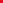 THE VERNON COUNTY COMMISSION MET, PURSUANT TO ADJOURNMENT, TUESDAY, JANUARY 16, 2024, AT 9:00 A.M.  PRESENT: JOE WILSON, PRESIDING COMMISSIONER; CINDY THOMPSON, NORTHERN COMMISSIONER; ABSENT- EVERETT L. WOLFE, SOUTHERN COMMISSIONERROAD AND BRIDGEMike Reasoner, Road and Bridge Foreman, met with the Commission to discuss road issues and concerns. He also shared that MoDot bridge inspections continue in the county.				       REPRESENTATIVE DANE DIEHLThe Commission visited with Representative Dane Diehl via a conference call regarding the City Hospital, Senior Housing, and the CSC location.                     ADJOURNOrdered that Commission adjourn at 4:00 P.M. until Wednesday, January 17, 2024.ATTEST: ________________________________ APPROVED:_____________________________		CLERK OF COMMISSION			       PRESIDING COMMISSIONER